«08» мая 2019 года проведена визуальная проверка объектов наружной рекламы и информации по адресу: Московская область, г. Павловский Посад, ул. Кирова, д.21.Владелец ОНРИ: неизвестен.Владелец недвижимого имущества, к которому присоединены ОНРИ: Сособственники общего имущества: Большедонов В.В., Мешков А.В., Кутырина Е.А., МУП «Редакция телевизионной программы «Радуга». В ходе проверки, по вышеуказанному адресу выявлены:В соответствиями с требованиями Архитектурно-Художественного регламента (далее – регламент) утвержденного Распоряжением от 14.07.2015г. № 31РВ-72 установка и эксплуатация средств размещения информации в Московской области допускается только при наличии разрешения на установку средств размещения информации, выдаваемого органом местного самоуправления Московской области, на территории которого предполагается осуществить установку и эксплуатацию средств размещения информации, обладающим соответствующими полномочиями. Проверку провели:Заведующий отделом: Алексеева Елена Юрьевна________________________________Главный эксперт: Пылкова Юлия Викторовна___________________________________Акт № 101/2019о выявлении объекта наружной рекламы и информации (ОНРИ), без разрешения, срок действия которого не истек, либо договора на установку и эксплуатацию на территории городского округа Павловский Посад Московской области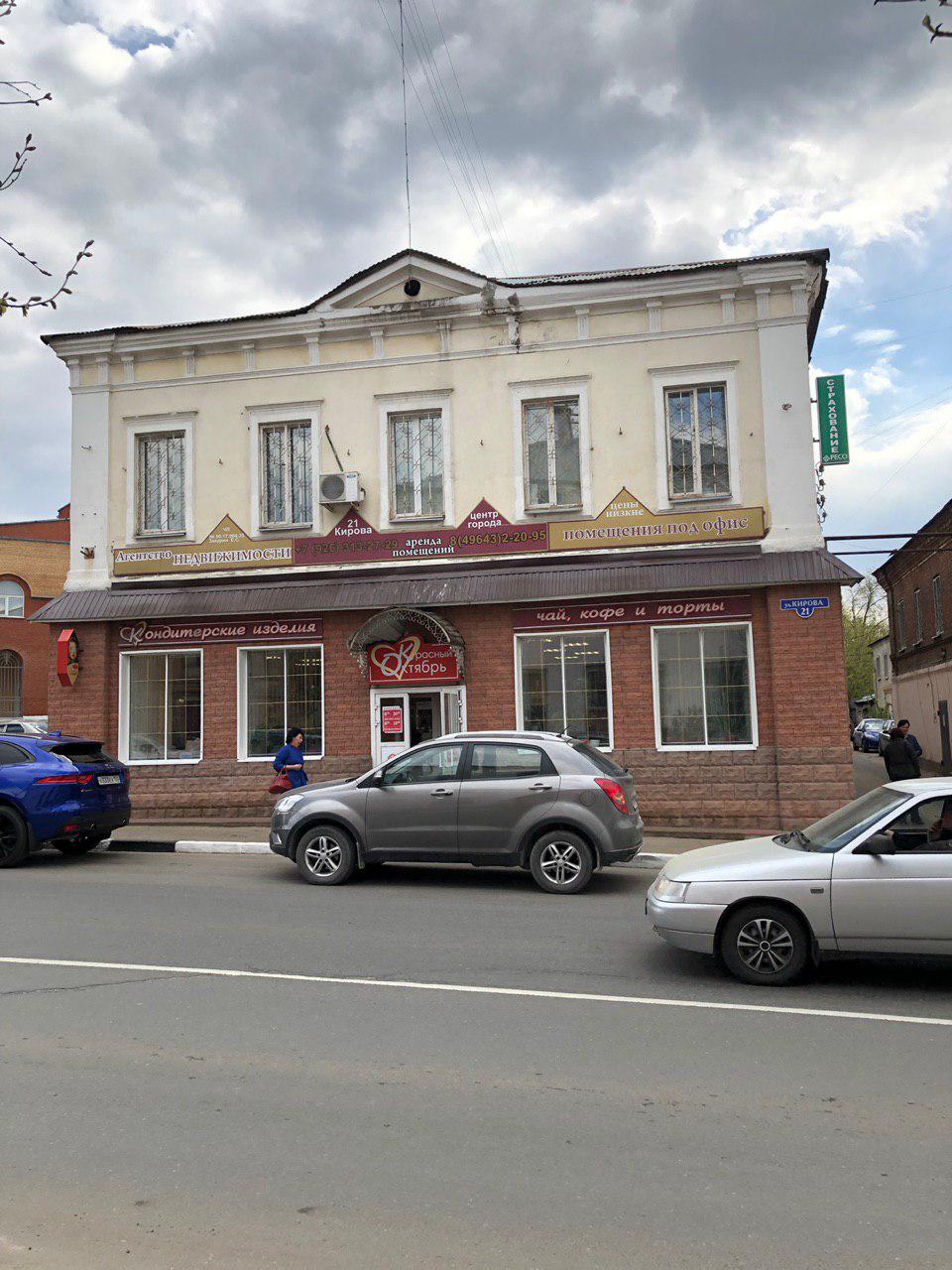 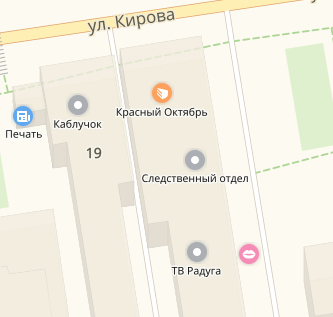 Информация о состоянии разрешительной документацииИнформация по визуальному обследованию ОНРИРазрешительная документация отсутствуетРазмещение вывесок «Агентство недвижимости», «Цены низкие помещения под офис», «Центр города аренда помещений», указание тел. номеров. 